Numeracy: Ice Cream Task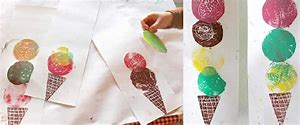 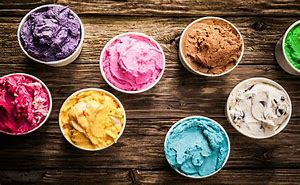 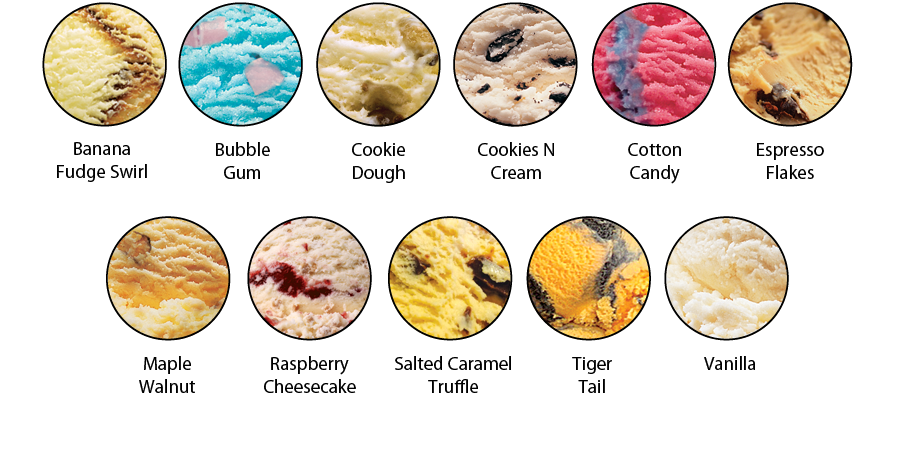 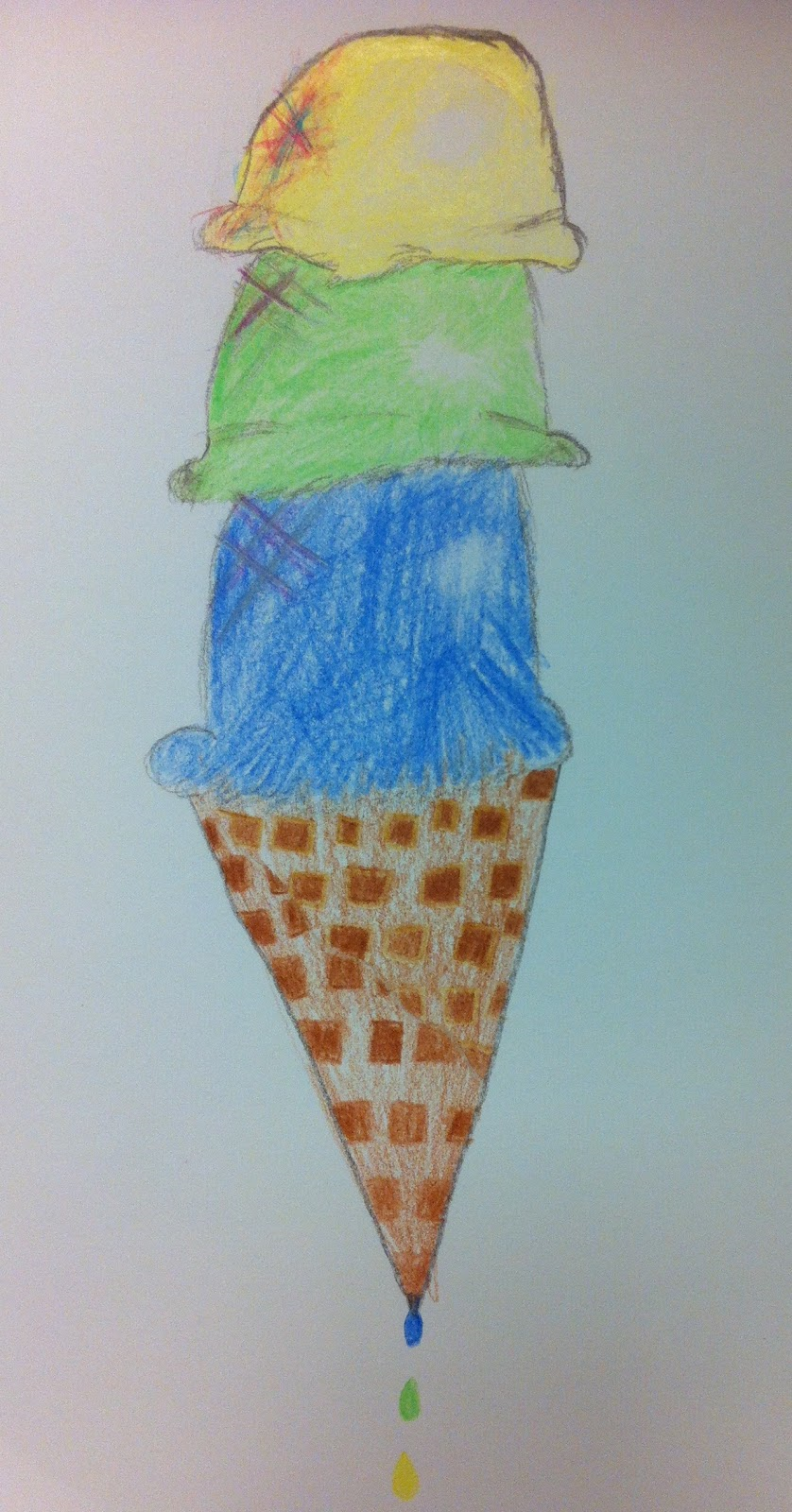 